                             ZSzC Báthory István Szakgimnáziuma és Szakközépiskolája		          BÁTHORY ISTVÁN ALAPÍTVÁNY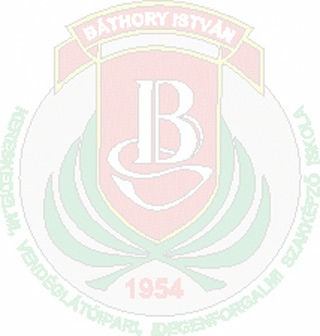 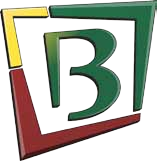         “Vállalatok és vállalkozók a szakképzésért”8900 Zalaegerszeg, Báthory u. 58.	8900 Zalaegerszeg, Báthory u. 58.+36(92)815-510+36(92)815-510e-mail:titkarsag@bathorysui.hu	e-mail: bathoryalapitvany@gmail.comweb www.bathorysuli.hu	adószám: 19275543-1-20bankszámlaszám: 11749008-20040022TISZTELT PARTNERÜNK!Támogassa személyi jövedelemadója 1 %-ávalA „BÁTHORY ISTVÁN ALAPÍTVÁNY – VÁLLALATOK ÉS VÁLLALKOZÓK A SZAKKÉPZÉSÉRT”működését,amely azért jött létre, hogy segítse és támogassaa ZSZC Báthory István Szakgimnáziuma és Szakközépiskolájaszakképzési céljainak megvalósulását, az intézmény tehetséges diákjainak szakmai fejlődését. Ennek köszönhetően az elmúlt évben az alapítvány kiemelten támogatta a szakmai versenyekre történő felkészülést, jutalmazta a versenyeken sikereket elért tanulókat és felkészítő tanáraikat, segítette a gasztronómiai diákszekció, a szakkörök működését, a külföldi és belföldi diákcsere programokat.Az alapítvány adószáma: 19275543-1-20Támogatását előre is köszönjük!Zalaegerszeg, 2020. március 30.Az alapítvány kuratóriuma nevében:Barta András	Kónyáné Tömpe Líviaelnök sk.	igazgató sk.